Canon Océ JetStream 4300 Wide monoThe Canon Océ JetStream 4300 Wide mono is a continuous feed production inkjet device announced in 2011. The device is targeted at production printing of Books – Monochrome, Direct Marketing – Self Mailers, Traditional Transaction Print. It has a top speed of 4295 and uses aqueous dye ink.Product Family: JetStream Wide Mono Series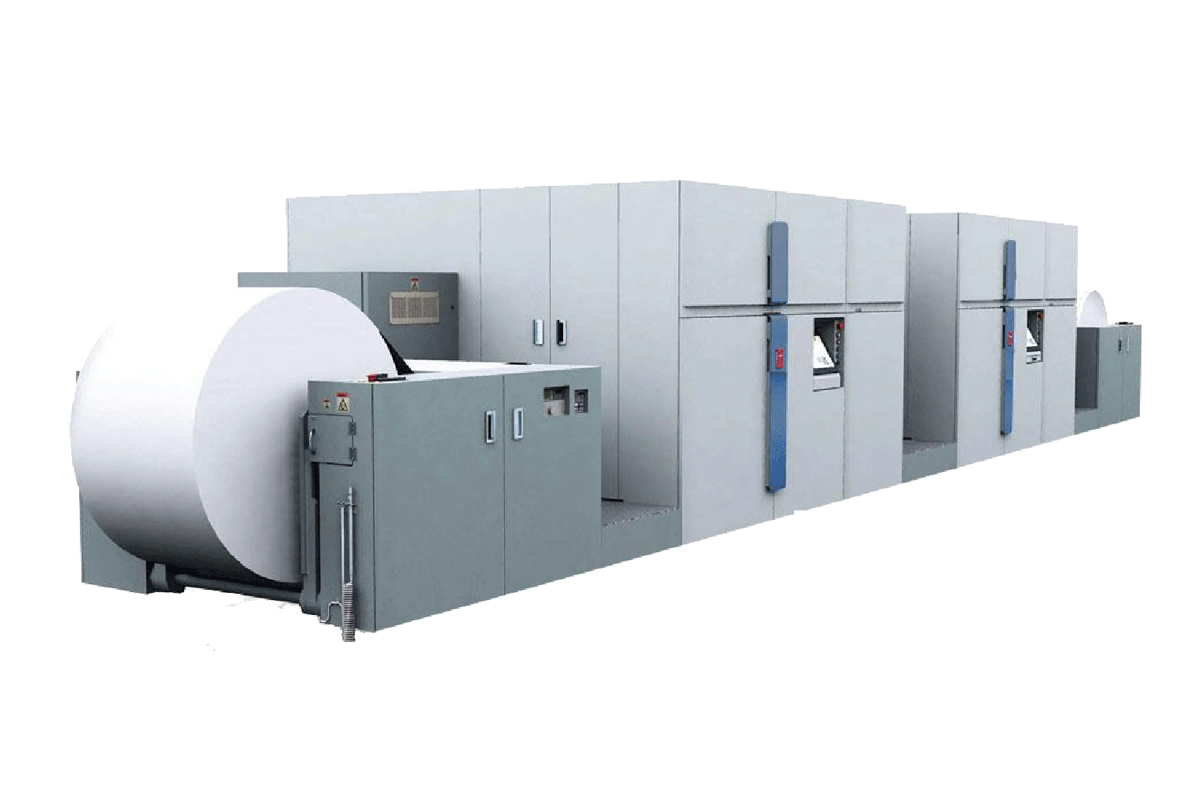 ProductivityDigital Front EndImaging SystemPaper & MediaMarket SegmentsConfigurationSpeed Reported128,850 sheets/hrFPM Reported656IPM Reported4295Duty Cycle Reportedup to 139 million letter impressions per monthController OptionsSRA MPPrint StreamsIPDS, PCLInk TypeAqueous DyeInk DescriptionWater-based pigment black inkInk OptionsMonochromeBonding AgentNot ReportedPrimer/PrecoatNot ReportedDrying Methodsheated drumHead TechnologyPiezoelectric Drop-on-DemandHead ManufacturerKyoceraHeads Per Engine28Colors1Droplet Size7-12 (variable)Gray levels4Resolutions600x600 1200dpi perceivedPaper FeedRollPaper OutputRollMinimum Web Width8.5 in / 216 mmMaximum Web Width30 in / 762 mmMaximum Print Width Simplex29.5 in / 749 mmMaximum Print Width Duplex29.5 in / 749 mmMinimum Thickness64 GSMMaximum Thickness157 GSMPaper TypesLaser, inkjet treated/coated, recycled, book, newspaperSpecialty MediaPre-printed, pre-punched, pre-perforatedManufacturer Segment NotesTransactional, documents, direct mail and short run booksApplications SegmentsBooks – Monochrome
Direct Marketing – Self Mailers
Traditional Transaction PrintLayout ConfigurationIPrint Engines2Print SidesDuplexPower Consumption82 kWFootprint:311 in x 118 in x 77 in / 7900 mm x 2995 mm x 1950 mmNoise:< 80 dBWeight:29320 lb / 13300 kgHumidity Range:Optimal range 40–60% RH, limited range 30–80% RHTemperature Range:Optimal range 68–79°F / 20–26°C, Limited range 61–84°F / 16–28°C